CUBA EXCOTICA –  EN FACINERANDE RUNDRESA MED FOLKE WEST!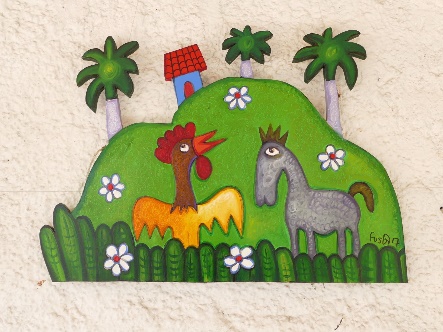 9.3.- 21.3.2020 Dag 1 FINNAIR FLYG ÖVER ATLANTENAvgång med Finnair  från Helsingfors direkt till Havanna. Transfer till Havanna, info och lätt kvällsvard.Dag 2 DOLLARGRIN I HAVANNA Vi  åker staden runt med klassiska amerikanska 50 talets dollargrin och intar en gedigen lunch i gamla stan. Därefter tar vi oss en promenad i gamla stan och besöker de tre klassiska torgen samt guvernörens ståtliga plats varifrån  Kuba styrdes i över fyrahundra år.Dag 3 CASTRO DYNASTINS HERRGÅRD Morgonflyg till Holguin i östra Kuba. Vi besöker den historiska herrgården Biran varifrån familjen Castro  hör hemma och bekantar oss med den sagolika historien om hur en fattig invandrare gav upphov till en strak dynasti som drev ut amerikanerna och härskat på Kuba i över 50 år. Dag 4 BARACOA KUBAS ÄLDSTA STADHär steg Kolumbus i land  1492  och inledde den spanska erövringen. Vi promenerar i den idylliska gamla stan, besöker kyrkan med det heliga korset. På eftermiddagen dopp i havet och besök på en kakao-odling.Dag 5 GUANTANAMO BASENVi kör över de mäktiga Sierra Maestra bergen och besöker på vägen emot Santiago Guantanamos utsiktsplats med vy ner mot den ökända amerikanska militärbasen i Guantanamo bukten. Dag 6  SANTIAGO – HJÄLTARNAS STADSantiagos slagord lyder.  I går revolutionär -  idag gästvänlig – men alltid heroisk!Vi besöker den mäktiga Morro borgen – beser den ståtliga vaktparaden på Sta Ifigenias gravgård bland annat med Jose Martis och Fidel Castros gravar. Efter lunch på fiskarnas ö väntar Kubas äldsta  hus Diego Velasquez palats och den imponerande katedralen som är biskopssätet på Kuba. På kvällen traditionell musik på Casa de la Trova DAG 7 SIERRA MAESTRA REVOLUTIONENS HÖGKVARTERIdag kör vi upp i bergen till La Plata – Castros högkvarter under frihetskriget 1956-1959. Vi bjuds på en vandring med frisk luft  hisnande vyer och tillbringar kvällen på ett idylliskt bergshotell  av lokala trubadurerDAG 8 BAYAMO FRIHETTENS VAGGAlI Bayamo, som är Kubas nästäldsta stad, utropades Kubas självständighet av Carlos Manuel Cespedes  redan 1868 och här uppfördes då Kubas nationalsång för första gången, vilket ledde till två långa frihetskrig innan det spanska väldet krossades 1898.Vi besöker den botaniska parken och de historiska monumenten och kopplar sedan av på Case de la Trovas eftermiddagskonsert . DAG 9  PARADISÖARNA LOCKARVi kör genom Kubas bördiga landsbygd , intar en lunch i kyrkornas stad Camaguey innan vi tar oss ut till paradisöarna Cayo Sta Maria, där vi inkvarteras på ett skönt Melia hotel med fantastisk playa och All Inclusive servive. DAG 10  TAT LUGNT !Idag njuter vi för hela slanten av en skön miljö och en god All Inclusive service	DAG 11  HAVANA OCH TROPICANABusstransfer till Havanna visa Che monumentet i Sta Clara. Väl framme i Havanna checkar vi in på vårt bekväma hotell och kopplar av för resans avskedsmiddag varefter möjlighet att avnjuta  den världsberömda Tropicana kabare’n.DAG 12  KONSTENS DAG Vår sista dag i Kuba besöker vi Fusterlandias  imponerande konstnärskvarter samt samt San Joses konstnärs- och hantverkarhallar. Eftersom flyget avgår sent på kvällen intar vi ännu en trevlig lunch innan det blir Hasta la Vista !DAG 13 HASTA LA VISTAAnkomst till Helsingfors  - Mucho Gracias  Kuba tackar och bockaHOTELL9.3.-11.3. Havanna Melia  2 dygn11.3. -13.3.Hotel El Costillo 2 dygn13.3. -15.3. Melia Santiago  2 dygn15.3 – 16.3. Villa Santo Domingo 1 dygn16.3- 17.3. Hotel Mascotte 1 dygn17.3. 19.3. Hotel Melia Cayo Santa Maria 19.3. .20.3. Hotel Melia Havanna FLYG Finnair Helsingfors – HavannaRESANS PRIS : 3298 p.p  / Specialpris 2995. pp gäller enbart 15.12 -22.12.!INFO & RESERVATIONER folkewest.travelcub@gmail.com  tel 045 -1027255Bienvenidos a Cuba !Folke West